East Boulder County Water District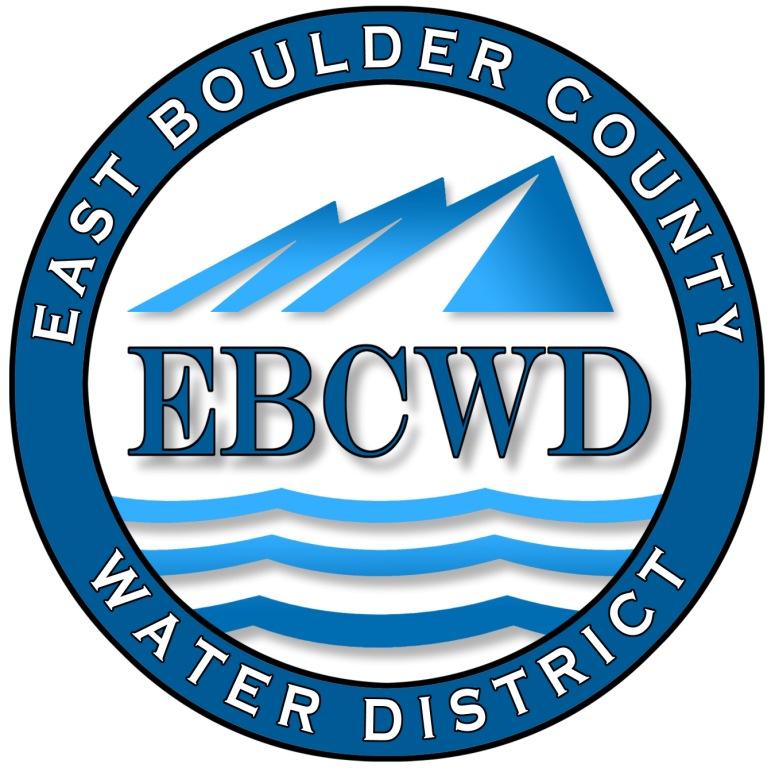 P.O. Box 18641, Boulder, Colorado  80308-1641303.554.0031   www.eastboulderwater.com Board of Directors Regular MeetingVirtual Meeting Held with Zoom12 September 2022 Mark Johns (President) called the meeting to order at 4:02 PM. Those in attendance via video were the board members Catherine Gee, Yvonne Gates and Bob Champ. Mary Wagner (Bookkeeper) was also present.  Marsh Lavenue and Peter O’Brien were absent (excused).   Public CommentsNo members of the public joined the meeting. Secretary’s ReportThe minutes of the 8 August 2022 meeting were discussed. Mark Johns made the motion that we approve the minutes of the 8 August 2022 meeting.  Robert Champ seconded the motion, which was approved unanimously. Reports from Consultants and CommitteesFinance ReportMary Wagner had e-mailed the financial packet to the board. The water usage spreadsheet was also e-mailed.  Mary will transfer $30k from Colotrust to our checking account.  She reported that some lots and residences have been sold.Mary went through the remaining financial statements and the board approved the financial statements and the transactions.IT ReportThe bill from Omni Network Designs was $300 for the month, which is for work backing up our virus protection. System Operations Report– 08/03/2022-08/31/2022System Operations Fire Report – 08/10/2022-08/30/2022Unfinished BusinessMarshall FireFEMA Money has not yet been received from FEMA, as there is some hang up with the state.  FEMA will pay 90% of the shutdown-start up costs due to the fire ($20880.15) and the state will pay an additional 5%.The flushing of the hydrants has been denied by FEMA, but Mark is still pursuing this item with them.District Insurance Marsh and Mark met with a person at the SDA regarding getting an insurance policy that would provide better coverage for district.  These quotes should be available before the end of the year so that we might decide on a policy.  Catherine offered to help, as needed.   CDPHEWe will have to clarify what we should provide with respect to taps or hydrants to homes as they are being built and coming back on line.New BusinessAppointment of Budget Officer for 2023 Budget	Mark Johns made the motion that we appoint Mary Wagner the budget officer to provide the budget for the year 2023.  Yvonne Gates seconded the motion, which passed unanimously.	Mary will provide a draft budget at the October meeting.Detached ADU’s: Separate Service	Mark is working with Lafayette to more fully understand their policy with respect to this matter.  If an ADU requires a new tap it may have to be purchased by providing a share of Big Thompson Water (about $70K).  Mark is trying to get clarification on what their policy is.Directors Comments and Other Matters to Come Before the BoardMary noted that if the district has any employees we must opt out of the state FAMLI program.  To do this we must place it on the agenda and vote on opting out.  The district has no employees so thereby we can opt out and then opt back in if we have employees in the future.  This has to be done before 1 January.Catherine wanted to make it known that if there are any suggestions on cleaning up the web site, feel free to contact her with suggestions.  Mark also noted that anyone in our service area could still purchase a Lafayette water tap.AdjournA motion was made to adjourn by Yvonne Gates, seconded by Mark Johns and unanimously approved. The meeting was adjourned at 4:48 PM.The secretary respectfully submits the above.Robert Champ; 9/12/2208/03/2022Adjust pressure up as far as possible 7526 Empire DrProgram meters08/04/2022Pump house check 0.96 mg/l free.08/10/2022Collect water Samples Pump house check 0.96mg/l free08/17/2022(BR) Pump house check 0.8 mg/L free08/23/2022Pump house check 0.77mg/l free          08/31/2022meter reads, 5 manual readspump house check 0.78mg/L free08/10/2022Locate 7210 & 7444 Empire Dr08/17/2022(BR)Locate 7394 and 7420 Spring Dr.(BR)Flush hydrant Benchmark, Spring Court, Apollo Dr, Empire Dr, Skyway Ct and Panorama Dr08/22/2022Locate 0 Paragon Locate 0 & 7352 Empire Dr.Locate 7509 Spring Dr.Locate 7482 Panorama Dr.08/23/2022Locate (refresh marks)7444 Empire Dr.08/30/2022Locate 7214 Spring CtMonthlyoffice work from Dustin for locates, CDPHE communications, etc for month of August 